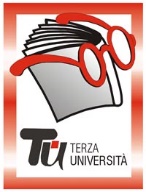              Tu  -  TERZA UNIVERSITÀ -  2022/23                                                              Provincia - PRIMA FASE     VILLA DI SERIOReferente: Marinella Alborghetti. Informazioni: Biblioteca Comunale Popolare di Villa di Serio, via Papa Giovanni XXIII 60, tel. 035.654670 Iscrizioni: Biblioteca lunedì 19 settembre 2022 dalle 10 alle 12 e venerdì 23 settembre 2022 dalle 15 alle 17  CalendarioModulo n°111LA STORIA CHE ABBIAMO VISSUTO      DocenteGianluigi Della ValentinaGiornoMercoledìOrario15.00-17.15PeriodoDal 12.10.2022 al 16.11.2022 (6 incontri), (€ 24,00) SedeSala delle Carrozze, via Papa Giovanni XXIII 60ArgomentoStoria e CulturaPresentazioneMolti di noi hanno ricordi diretti dell’Italia del secondo Novecento ma la memoria qualche volta ci tradisce perché, come scrisse Giosuè Carducci, capita spesso di credere che il passato fosse più bello del presente. Tuttavia si tratta di un abbaglio dovuto al fatto che nel passato eravamo giovani e la giovinezza induce a vedere la realtà con occhi pieni di ottimismo. L’Italia che uscì dalla Guerra era povera, con ancora più contadini che operai. Milioni di italiani lasciavano le campagne del Sud per diventare operai nelle città industriali del Nord o per emigrare. Vicende punteggiate di tragedie, come quella di Marcinelle, e di sacrifici grazie ai quali si compì il Miracolo Economico. Negli anni sessanta il Paese cominciò a mutare volto e, alla fine del decennio, ci pensarono i giovani contestatori a fargli voltare pagina. A dimostrare che le difficoltà non erano alle spalle arrivarono gli anni di piombo e la crisi petrolifera; poi fu la volta di Tangentopoli, della dissoluzione dei partiti, del conflitto di interessi, delle continue crisi di governo. Il nuovo millennio non ha dischiuso orizzonti luminosi, né in Italia, né nel mondo. Nuvole minacciose sembrano oscurare il cielo: guerre, crisi ecologica e demografica, spaventosa divaricazione dei redditi, digitalizzazione… Tutor1       12.10.2022Cristo si è fermato a Eboli. Il mondo contadino219.10.2022Rocco e i suoi fratelli. Il Miracolo economico326.10.2022Rock e l’Italia di Carosello402.11.2022Gli anni di piombo e le domeniche a piedi509.11.2022La Febbre del sabato sera. Tangentopoli616.11.2022L’Italia e il mondo di oggi; luci e ombre